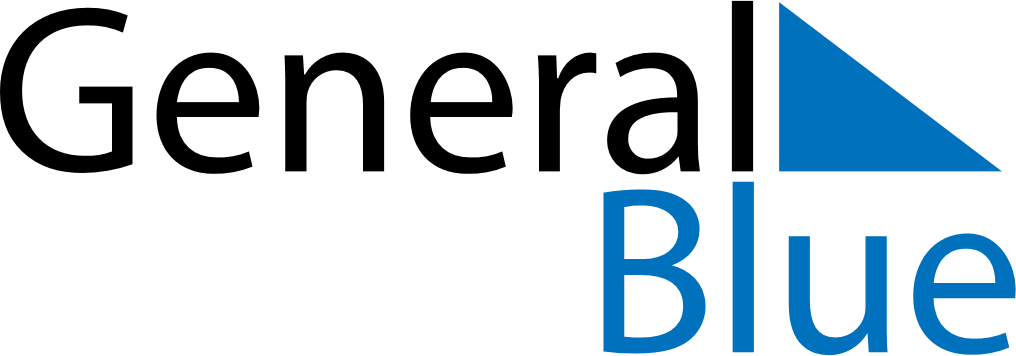 August 2018August 2018August 2018August 2018BahamasBahamasBahamasMondayTuesdayWednesdayThursdayFridaySaturdaySaturdaySunday123445678910111112Emancipation Day131415161718181920212223242525262728293031